Laboratory of Functional Food Research학부 연구생 모집 (1명): 대상 2학년~ 4학년기간: 협의 후 결정 식품소재의 기능성 물질 발굴과 평가 프로바이오틱스 선발 및 기능연구- 세포 주 배양 및 기능성 메커니즘 연구- 질환모델 마우스 이용 및 기능성 평가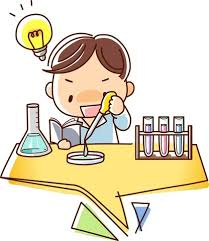 식비 지원, 국내 학회 참석 경험 등대학원을 고민하는 학부학생에게 좋은 경험제공“연구”와 “배움”에 관심이 있는 학생은 꼭 연락 문의 바랍니다. ☎ 문의: 오상남 (220-3109) / 학과 사무실(220-2341)